FEMALE ROOMMATE WANTED       BEAUTIFUL 2 BEDROOM 2 ½ BATHTWO STORY CONDOMINIUM IN MONTICELLO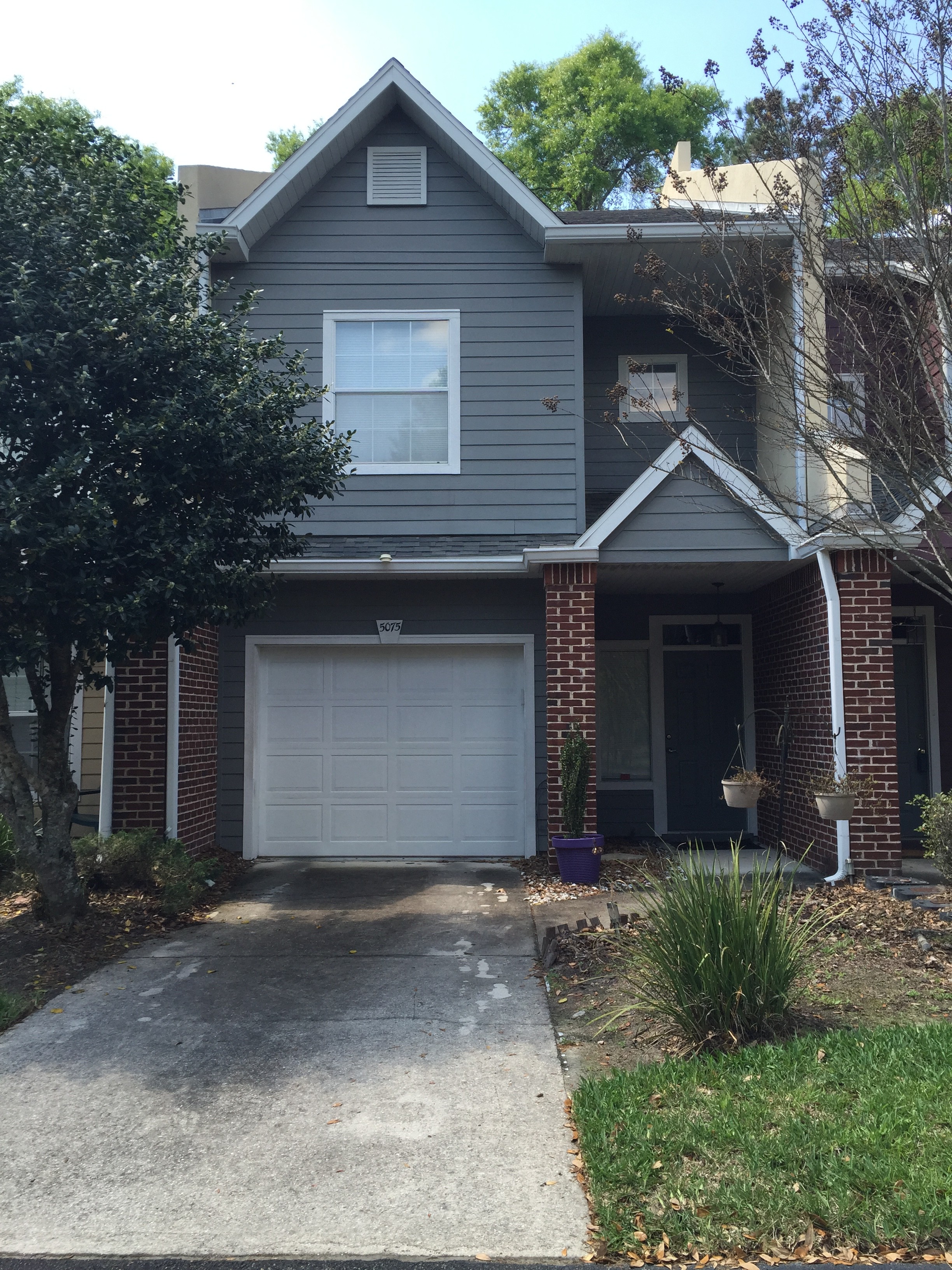 Quiet community with clubhouse, pool and tennis court10 minutes to ShandsDirectly across from Gainesville Health & Fitness CenterALL wood floor including bedroomsTwo master suites with walk-­‐in closetsGranite counter top in kitchenWasher/dryer, microwave, stove and refrigerator1 car garageOutside deckWired for security systemRent: $650/monthPlease Contact: E-mail: lindsey.johnson@medicine.ufl.eduOr Call 321-298-4273